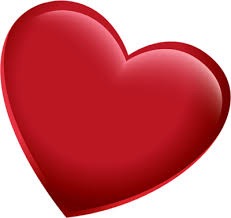 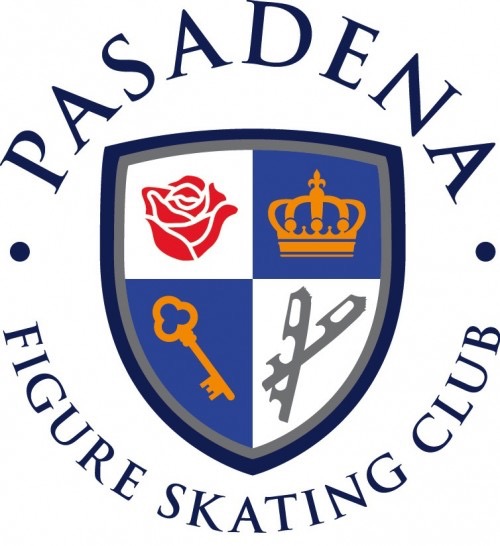 Pasadena Figure Skating Club2016 Valentine Show“Love is in the Air”Sunday, February 14th 20167 - 9 pmPasadena Figure Skating Club’s Junior Board proudly presents this year’s Valentine’s Day Show, “Love is in the Air”. The theme is not strictly enforced, so feel free to let your creativity run wild. There will be one mandatory dress rehearsal on Friday, February 12th from 5:30-6:30.There are a limited number of performances for solos, groups and duets. Each application will be accepted on a first-come, first-serve basis. Applications that are mailed will be accepted by the post-mark date. Entry deadline: January 9th, 2016General Rules: Applications for solos, duets and groups must be filed separately.All entries are accepted on a first-come, first-serve basis.No refunds after January 25, 2016Each skater can only participate in a maximum of 3 events.Skaters are financially responsible for their own music, costumes, ice time, props, coaches, and choreographers.Props may be used, but they must be easily moved on and off the ice by the skaters.Applications with missing contact information will be rejected.Dress rehearsal is mandatory. HAVE FUN!Maximum Performance Times (there is no minimum):Solo:Duets/Trios/GroupsMail applications to: Stacey Yee6929 Ferncroft Ave, San Gabriel, CA, 91775Digital Copies to:s.tee.yee@gmail.comIf you have any further questions, please don’t hesitate to contact PFSC Junior Board President:Stacey Yees.tee.yee@gmail.comMake check(s) or money order(s) payable to Pasadena Figure Skating Club. There will be a $25.00 charge for returned checks. Send check and entry form to PFSC Junior Board President, Stacey Yee, by the application deadline January 16, 2016.Solo Entry FormName:____________________________________   Age: _______    Gender: M / F Parent’s Name:_____________________________  Membership #: _______________E-Mail:____________________________________  Tele (cell / house): ____________Best time to contact (circle one):   Morning    Afternoon    EveningMusicSkater’s Level:__________________________Music Choice: __________________________ Artist: __________________________Duration:         min.        sec.Entry Fees                         		Total Fees: $ _________Please write some information (such as recent achievements, why you chose your music, or to whom you would like to dedicate it) on the lines below if you would like the announcer to use this information as an introduction before your performance. Use the back of the page if necessary._______________________________________________________________________________________________________________________________________________________________________________________________________________________________________________________________________________________I am aware that skaters skate at their own risk, and I release the Pasadena Figure Skating Club, the Pasadena Ice Skating Center, and the representatives of both from any liability with regard to my participation in this show. I also understand that all final decisions regarding the show are to be made by the show directors, and I agree to abide by the decisions set forth.____________________________________       ____________________________ signature of participant                                              date     	signature of parent/legal guardian           dateDuets, Trios, and Group Entry FormOnly one application form needed per duet or group number.Duets/TriosNames: _____________________________and_______________________________	and___________________________PFSC Membership #s:_______________and _________________and _____________Main Contact: ___________________ Email: _________________________________Tel: __________________________________ or ______________________________Best time to contact (circle one):      Morning       Afternoon      EveningGroup Number (4 - 8 people) Names of Skaters: __________________________________    __________________________________		1st participant Membership #		        2nd participant Membership #__________________________________    __________________________________		3rd participant Membership #		         4th participant Membership #__________________________________    __________________________________		5th participant Membership #		         6th participant Membership #__________________________________    __________________________________		7th participant Membership #		         8th participant Membership #Group’s Main Contact: ___________________ Email: __________________________Tel: __________________________________ or ______________________________Best time to contact (circle one):      Morning       Afternoon      EveningMusicLowest Skater’s Level:____________________Music Choice: __________________________ Artist: __________________________Duration:         min.        sec.Entry Fees                                           	                                 Total Fees: $ ____________Please write some information (such as recent achievements, why you chose your music, or to whom you would like to dedicate it) on the lines below if you would like the announcer to use this information as an introduction before your performance. Use the back of the page if necessary._________________________________________________________________________________________________________________________________________________________________________________________________________________________________________________________________________________________________________________________________________________________________________________________________________________________________________________________________________________I am aware that skaters skate at their own risk, and I release the Pasadena Figure Skating Club, the Pasadena Ice Skating Center, and the representatives of both from any liability with regard to my participation in this show. I also understand that all final decisions regarding the show are to be made by the show directors, and I agree to abide by the decisions set forth.___________________________________________________       _______________________________________signature of 1st participant                                      date     	         signature of parent/legal guardian                date___________________________________________________       _______________________________________signature of 2nd participant                                      date     	         signature of parent/legal guardian                date___________________________________________________       _______________________________________signature of 3rd participant                                      date     	         signature of parent/legal guardian                date___________________________________________________       _______________________________________signature of 4th participant                                      date     	         signature of parent/legal guardian                date___________________________________________________       _______________________________________signature of 5th participant                                      date     	         signature of parent/legal guardian                date___________________________________________________       _______________________________________signature of 6th participant                                      date     	         signature of parent/legal guardian                date___________________________________________________       _______________________________________signature of 7th participant                                      date     	         signature of parent/legal guardian                date___________________________________________________       _______________________________________signature of 8th participant                                      date     	         signature of parent/legal guardian                dateAll ISI Levels 1:30 minutes Pre-preliminary – Juvenile2:00 minutes Intermediate – Senior 2:45 minutes ISI levels - Juvenile 2:00 minutesIntermediate - Senior3:00 minutesEventsFeesSolo (Club members)$35Non-club member$40Events# of skatersFeesTotalDuets and Trios2 / 3$25/person (club members)Duets and Trios2 / 3$30/person (non club members)Group Number$15/person (club members)Group Number$20 /person (non club members)